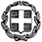 ΕΛΛΗΝΙΚΗ ΔΗΜΟΚΡΑΤΙΑΥΠΟΥΡΓΕΙΟ ΠΑΙΔΕΙΑΣ & ΘΡΗΣΚΕΥΜΑΤΩΝΠΕΡΙΦΕΡΕΙΑΚΗ Δ/ΝΣΗ Α/ΘΜΙΑΣ & Β/ΘΜΙΑΣ ΕΚΠ/ΣΗΣ ΑΤΤΙΚΗΣΔ/ΝΣΗ Β/ΘΜΙΑΣ ΕΚΠ/ΣΗΣ ΔΥΤΙΚΗΣ ΑΤΤΙΚΗΣΣΧΟΛΙΚΗ ΜΟΝΑΔΑ :  ΓΕΛ ΦΥΛΗΣ			Δ/νση              :  		Α ΜΙΑΟΥΛΗ ΚΑΙ ΒΥΖΑΝΤΙΟΥ 1	                Τηλέφωνο      :  	2102412161F Α Χ                :   	2102412189E-mail            :   	     mail@lyk-fylis.att.sch.grΠληρ.            :         Νικόλαος Κουτσούκος                Ημερομηνία: 11/11/2021           	Αρ. Πρωτ. 355             ΠΡΟΣ:  ΤΟΥΡΙΣΤΙΚΑ ΓΡΑΦΕΙΑΘέμα: «Προκήρυξη εκδήλωσης ενδιαφέροντος για εκπαιδευτική εκδρομή - μετακίνηση»              Λαμβάνοντας υπόψη την υπ’ αριθμ. 20883/ΓΔ4/12-02-2020 (ΦΕΚ 456/τΒ’/13-02-2020) Υπουργείου Παιδείας και Θρησκευμάτων «Περί εκδρομών –εκπαιδευτικών επισκέψεων μαθητών και μαθητριών Δημόσιων και Ιδιωτικών σχολείων Δευτεροβάθμιας Εκπαίδευσης  εντός και εκτός της χώρας» και την Δ1α/Γ.Π.οικ. 55254/10-9-2021 ΚΥΑ (ΦΕΚ 4187/τ.Β΄/10-9-2021), σας γνωρίζουμε ότι το σχολείο μας προγραμματίζει πολυήμερη εκπαιδευτική εκδρομή – μετακίνηση με τα εξής χαρακτηριστικά:Προσκαλούμε τα Τουριστικά Πρακτορεία που πληρούν τις νόμιμες προδιαγραφές να καταθέσουν στο Γραφείο της Διεύθυνσης του Σχολείου σφραγισμένη προσφορά  που θα περιλαμβάνει τα εξής:Υπεύθυνη δήλωση του Ν. 1599/86 του τουριστικού γραφείου ότι διαθέτει βεβαίωση Συνδρομής Νομίμων Προϋποθέσεων για τη Λειτουργία του καθώς και Ειδικό Σήμα Λειτουργίας αναφέροντας τον αριθμό του, το οποίο βρίσκεται σε ισχύ, και το οποίο είναι αναρτημένο σε εμφανές σημείο.Ασφάλιση Ευθύνης Διοργανωτή σύμφωνα με την κείμενη νομοθεσία.Πρόσθετη ασφάλιση μαθητών και συνοδών, που καλύπτει τα έξοδα σε περίπτωση ατυχήματος ή ασθένειας.Τελική συνολική τιμή συμπεριλαμβανομένου  ΦΠΑ  του οργανωμένου ταξιδιού  αλλά και επιβάρυνση ανά μαθητή/τρια. Επίσης επιθυμούμε ρητά την επιστροφή των χρημάτων σε μαθητή / μαθήτρια στην περίπτωση που για αποδεδειγμένους λόγους, που αποδεικνύονται εγγράφως από τους καθ’ ύλην αρμόδιους φορείς,  ανωτέρας βίας ή αιφνίδιας ασθένειας, ματαιωθεί η συμμετοχή του/της.Υπεύθυνη δήλωση του Ν.1599/86 του τουριστικού γραφείου στην οποία να αναφέρεται ότι: «τα λεωφορεία που θα χρησιμοποιηθούν κατά τις μετακινήσεις των μαθητών/τριών: Βρίσκονται σε άριστη κατάσταση Διαθέτουν πιστοποιητικό πρόσφατου ελέγχου  ΚΤΕΟ Θα έχουν ελεγχθεί τα οχήματα και οι οδηγοί από τμήμα τροχαίας πριν την προβλεπόμενη αναχώρηση». 1.ΠΡΟΟΡΙΣΜΟΣΙΩΑΝΝΙΝΑΙΩΑΝΝΙΝΑΙΩΑΝΝΙΝΑ2.ΗΜΕΡΟΜΗΝΙΑ ΑΝΑΧΩΡΗΣΗΣ5/12/2021  ΗΜΕΡΟΜΗΝΙΑ ΕΠΙΣΤΡΟΦΗΣ9/12/20213.ΩΡΑ ΑΝΑΧΩΡΗΣΗΣ08:00ΩΡΑ ΕΠΙΣΤΡΟΦΗΣ17:304.ΤΑΞΗ/ΕΙΣ Γ ΛΥΚΕΙΟΥΑΡΙΘΜΟΣ ΣΥΜΜΕΤΕΧΟΝΤΩΝΑΡΙΘΜΟΣ ΣΥΜΜΕΤΕΧΟΝΤΩΝ4.ΤΑΞΗ/ΕΙΣ Γ ΛΥΚΕΙΟΥΜΑΘΗΤΕΣ144.ΤΑΞΗ/ΕΙΣ Γ ΛΥΚΕΙΟΥΣΥΝΟΔΟΙ24.ΤΑΞΗ/ΕΙΣ Γ ΛΥΚΕΙΟΥΣΥΝΟΛΟ165.ΜΕΤΑΦΟΡΙΚΟ/Α ΜΕΣΟ/Α-ΠΡΟΣΘΕΤΕΣ ΠΡΟΔΙΑΓΡΑΦΕΣΤΟΥΡΙΣΤΙΚΟ ΛΕΩΦΟΡΕΙΟΤΟΥΡΙΣΤΙΚΟ ΛΕΩΦΟΡΕΙΟΤΟΥΡΙΣΤΙΚΟ ΛΕΩΦΟΡΕΙΟ6.ΚΑΤΗΓΟΡΙΑ ΚΑΤΑΛΥΜΑΤΟΣ (μονόκλινα, τρίκλινα, κλπ.)ΞΕΝΟΔΟΧΕΙΟ ( μονόκλινα, τρίκλινα) , 4 ΑΣΤΕΡΩΝ ΜΕ ΗΜΙΔΙΑΤΡΟΦΗ( ΕΝΤΟΣ ΤΗΣ ΠΟΛΗΣ ΤΩΝ ΙΩΑΝΝΙΝΩΝ)ΞΕΝΟΔΟΧΕΙΟ ( μονόκλινα, τρίκλινα) , 4 ΑΣΤΕΡΩΝ ΜΕ ΗΜΙΔΙΑΤΡΟΦΗ( ΕΝΤΟΣ ΤΗΣ ΠΟΛΗΣ ΤΩΝ ΙΩΑΝΝΙΝΩΝ)ΞΕΝΟΔΟΧΕΙΟ ( μονόκλινα, τρίκλινα) , 4 ΑΣΤΕΡΩΝ ΜΕ ΗΜΙΔΙΑΤΡΟΦΗ( ΕΝΤΟΣ ΤΗΣ ΠΟΛΗΣ ΤΩΝ ΙΩΑΝΝΙΝΩΝ)7.ΛΟΙΠΕΣ ΥΠΗΡΕΣΙΕΣ (παρακολούθηση εκδηλώσεων, 
επίσκεψη χώρων κτλ.)-παρουσία συνοδού από το ταξιδιωτικό γραφείο καθ όλη τη διάρκεια της εκδρομής.-παρουσία γιατρού στο χώρο του ξενοδοχείου.-παρουσία συνοδού από το ταξιδιωτικό γραφείο καθ όλη τη διάρκεια της εκδρομής.-παρουσία γιατρού στο χώρο του ξενοδοχείου.-παρουσία συνοδού από το ταξιδιωτικό γραφείο καθ όλη τη διάρκεια της εκδρομής.-παρουσία γιατρού στο χώρο του ξενοδοχείου.8.ΑΝΑΛΥΤΙΚΟ ΠΡΟΓΡΑΜΜΑ ΕΚΠΑΙΔΕΥΤΙΚΗΣ ΜΕΤΑΚΙΝΗΣΗΣ1η ΗΜΕΡΑ  : Αναχώρηση από  το χώρο του σχολείου. Επίσκεψη στο ιστορικό Γεφύρι της Άρτας.  Άφιξη στο ξενοδοχείο και τακτοποίηση. Περιήγηση στο κάστρο των Ιωαννίνων και επίσκεψη στο Βυζαντινό και Χριστιανικό μουσείο Ιωαννίνων. Επιστροφή στο ξενοδοχείο. Δείπνο.2η ΗΜΕΡΑ  : Πρωινό. Αναχώρηση από το χώρο του ξενοδοχείου. Επίσκεψη στην Ι.Μ. Αγίας Παρασκευής στο Μονοδένδρι. Πεζοπορία από το χωριό Βίκος στις πηγές του Βοϊδομάτη. Μετάβαση στο Μικρό και Μεγάλο Πάπιγκο. Περιήγηση στο Νησί των Ιωαννίνων. Επιστροφή στο ξενοδοχείο. Δείπνο. 3η ΗΜΕΡΑ  : Πρωινό. Αναχώρηση από το χώρο του ξενοδοχείου. Επίσκεψη στο Μουσείο Πολέμου στο 1940-41 στο Καλπάκι. Επίσκεψη στην Ιερά Μονή Μολυβδοσκέπαστου. Μετάβαση στο πάρκο άγριας ζωής «Μπουραζάνι». Περιήγηση στην πόλη της Κόνιτσας. Επιστροφή στο ξενοδοχείο. Δείπνο.4η  ΗΜΕΡΑ  : Πρωινό. Αναχώρηση από το χώρο του ξενοδοχείου. Επίσκεψη στο σπήλαιο του Περάματος. Μετάβαση στο Μέτσοβο. Επίσκεψη στο λαογραφικό μουσείο Μετσόβου και στην πινακοθήκη «Αβέρωφ». Επιστροφή στο ξενοδοχείο. Δείπνο.5η ΗΜΕΡΑ  : Πρωινό. Αναχώρηση από το χώρο του ξενοδοχείου. Επίσκεψη στο αρχαιολογικό μουσείο Ιωαννίνων και μετά στο μουσείο κέρινων ομοιωμάτων « Παύλος Βρέλλης». Επιστροφή.  Άφιξη 17:30 στο σχολείο μας.1η ΗΜΕΡΑ  : Αναχώρηση από  το χώρο του σχολείου. Επίσκεψη στο ιστορικό Γεφύρι της Άρτας.  Άφιξη στο ξενοδοχείο και τακτοποίηση. Περιήγηση στο κάστρο των Ιωαννίνων και επίσκεψη στο Βυζαντινό και Χριστιανικό μουσείο Ιωαννίνων. Επιστροφή στο ξενοδοχείο. Δείπνο.2η ΗΜΕΡΑ  : Πρωινό. Αναχώρηση από το χώρο του ξενοδοχείου. Επίσκεψη στην Ι.Μ. Αγίας Παρασκευής στο Μονοδένδρι. Πεζοπορία από το χωριό Βίκος στις πηγές του Βοϊδομάτη. Μετάβαση στο Μικρό και Μεγάλο Πάπιγκο. Περιήγηση στο Νησί των Ιωαννίνων. Επιστροφή στο ξενοδοχείο. Δείπνο. 3η ΗΜΕΡΑ  : Πρωινό. Αναχώρηση από το χώρο του ξενοδοχείου. Επίσκεψη στο Μουσείο Πολέμου στο 1940-41 στο Καλπάκι. Επίσκεψη στην Ιερά Μονή Μολυβδοσκέπαστου. Μετάβαση στο πάρκο άγριας ζωής «Μπουραζάνι». Περιήγηση στην πόλη της Κόνιτσας. Επιστροφή στο ξενοδοχείο. Δείπνο.4η  ΗΜΕΡΑ  : Πρωινό. Αναχώρηση από το χώρο του ξενοδοχείου. Επίσκεψη στο σπήλαιο του Περάματος. Μετάβαση στο Μέτσοβο. Επίσκεψη στο λαογραφικό μουσείο Μετσόβου και στην πινακοθήκη «Αβέρωφ». Επιστροφή στο ξενοδοχείο. Δείπνο.5η ΗΜΕΡΑ  : Πρωινό. Αναχώρηση από το χώρο του ξενοδοχείου. Επίσκεψη στο αρχαιολογικό μουσείο Ιωαννίνων και μετά στο μουσείο κέρινων ομοιωμάτων « Παύλος Βρέλλης». Επιστροφή.  Άφιξη 17:30 στο σχολείο μας.1η ΗΜΕΡΑ  : Αναχώρηση από  το χώρο του σχολείου. Επίσκεψη στο ιστορικό Γεφύρι της Άρτας.  Άφιξη στο ξενοδοχείο και τακτοποίηση. Περιήγηση στο κάστρο των Ιωαννίνων και επίσκεψη στο Βυζαντινό και Χριστιανικό μουσείο Ιωαννίνων. Επιστροφή στο ξενοδοχείο. Δείπνο.2η ΗΜΕΡΑ  : Πρωινό. Αναχώρηση από το χώρο του ξενοδοχείου. Επίσκεψη στην Ι.Μ. Αγίας Παρασκευής στο Μονοδένδρι. Πεζοπορία από το χωριό Βίκος στις πηγές του Βοϊδομάτη. Μετάβαση στο Μικρό και Μεγάλο Πάπιγκο. Περιήγηση στο Νησί των Ιωαννίνων. Επιστροφή στο ξενοδοχείο. Δείπνο. 3η ΗΜΕΡΑ  : Πρωινό. Αναχώρηση από το χώρο του ξενοδοχείου. Επίσκεψη στο Μουσείο Πολέμου στο 1940-41 στο Καλπάκι. Επίσκεψη στην Ιερά Μονή Μολυβδοσκέπαστου. Μετάβαση στο πάρκο άγριας ζωής «Μπουραζάνι». Περιήγηση στην πόλη της Κόνιτσας. Επιστροφή στο ξενοδοχείο. Δείπνο.4η  ΗΜΕΡΑ  : Πρωινό. Αναχώρηση από το χώρο του ξενοδοχείου. Επίσκεψη στο σπήλαιο του Περάματος. Μετάβαση στο Μέτσοβο. Επίσκεψη στο λαογραφικό μουσείο Μετσόβου και στην πινακοθήκη «Αβέρωφ». Επιστροφή στο ξενοδοχείο. Δείπνο.5η ΗΜΕΡΑ  : Πρωινό. Αναχώρηση από το χώρο του ξενοδοχείου. Επίσκεψη στο αρχαιολογικό μουσείο Ιωαννίνων και μετά στο μουσείο κέρινων ομοιωμάτων « Παύλος Βρέλλης». Επιστροφή.  Άφιξη 17:30 στο σχολείο μας.9.ΚΑΤΑΛΗΚΤΙΚΗ ΗΜΕΡΟΜΗΝΙΑ, ΩΡΑ ΚΑΙ ΤΟΠΟΣ ΥΠΟΒΟΛΗΣ ΠΡΟΣΦΟΡΑΣΠαρασκευή, 19/11/2021, 11:00 π.μ, ΓΕ.Λ. Φυλής.Παρασκευή, 19/11/2021, 11:00 π.μ, ΓΕ.Λ. Φυλής.Παρασκευή, 19/11/2021, 11:00 π.μ, ΓΕ.Λ. Φυλής.10.ΗΜΕΡΟΜΗΝΙΑ ΚΑΙ ΩΡΑ ΑΝΟΙΓΜΑΤΟΣ ΣΦΡΑΓΙΣΜΕΝΩΝ ΠΡΟΣΦΟΡΩΝΠαρασκευή, 19/11/2021, 13:00, ΓΕ.Λ. Φυλής.Παρασκευή, 19/11/2021, 13:00, ΓΕ.Λ. Φυλής.Παρασκευή, 19/11/2021, 13:00, ΓΕ.Λ. Φυλής.